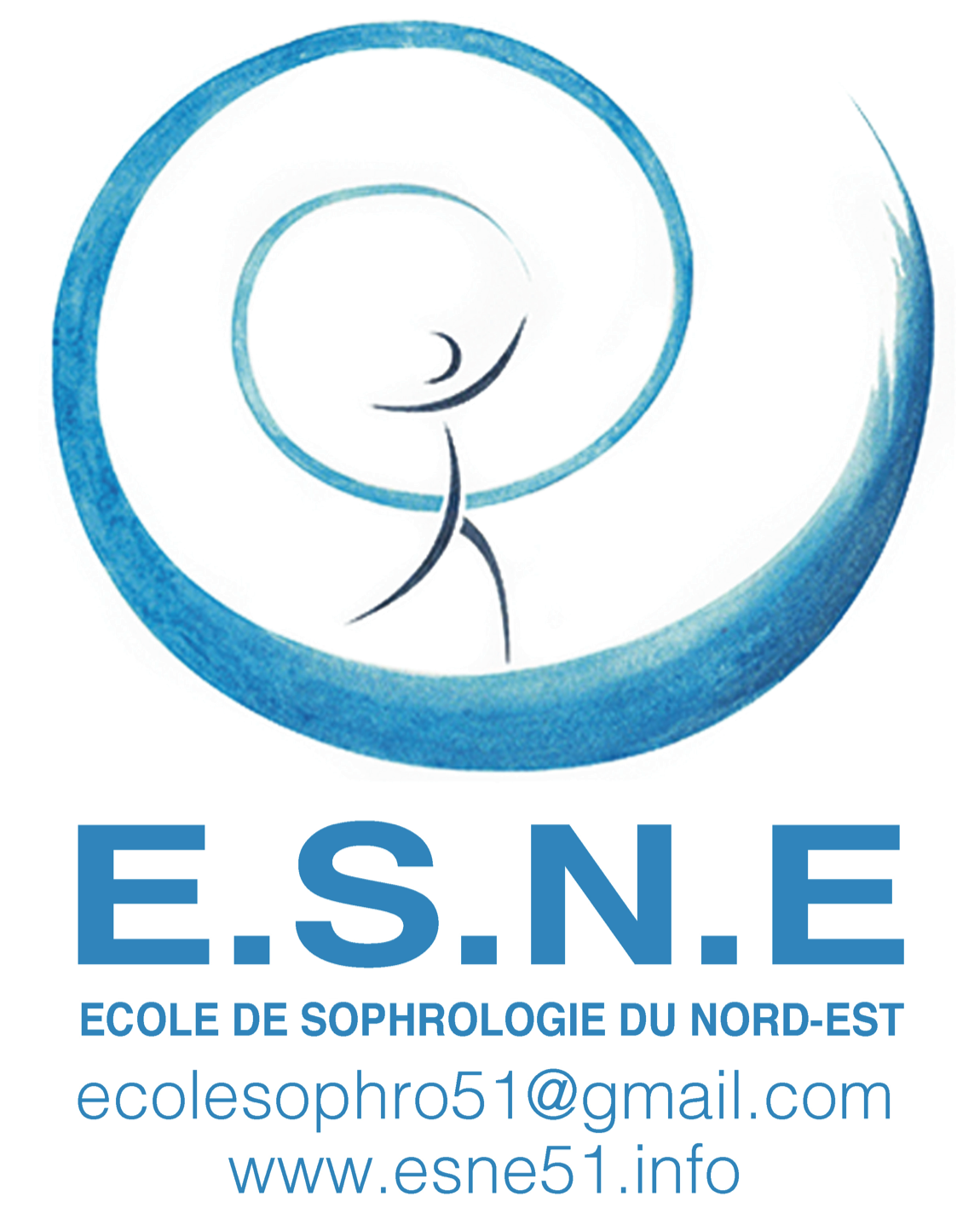 ECOLE DE SOPHROLOGIE DU NORD-ESTecolesophro51@gmail.comwww.esne51.infoHEURES DE PRATIQUE EN PRESENTIEL RD3-RD4HORAIRE :  18h – 20hLundi 27 septembre 2021Samedi 30 octobre 2021Lundi 13 décembre 2021… et tous les vendredis, la RD1-RD2 : horaires 18h30 à 19h30  Attention : nouveau tarif depuis le 1er janvier 2021 :Etudiants : 14 € ttcExtérieurs : 16 € ttc